              УТВЕРЖДАЮПредседатель комитета по образованию города Барнаула Н.В. Полосина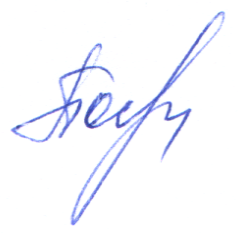                                                                                                                                                                                           12.02.2019ПЛАНпо устранению недостатков, выявленных в ходе независимой оценки качества условий оказания услугмуниципального бюджетного дошкольного образовательного учреждения «Детский сад № 101» общеразвивающего видана 2019 годНедостатки, выявленные в ходе независимой оценки качества условий оказания услуг организациейНаименование мероприятия по устранению недостатков, выявленных в ходе независимой оценки качества условий оказания услуг организациейПлановый срок реализации мероприятияОтветственныйисполнитель(с указанием фамилии, имени, отчества и должности)Недостатки, выявленные в ходе независимой оценки качества условий оказания услуг организациейНаименование мероприятия по устранению недостатков, выявленных в ходе независимой оценки качества условий оказания услуг организациейПлановый срок реализации мероприятияОтветственныйисполнитель(с указанием фамилии, имени, отчества и должности)I. Открытость и доступность информации об организацииI. Открытость и доступность информации об организацииI. Открытость и доступность информации об организацииI. Открытость и доступность информации об организацииНа сайте отсутствуют сведения о заместителе(-ях) руководителя организации Разместить на сайте МБДОУ сведения о заместителе(-ях) руководителя организацииМарт 2019 г.Балуева Любовь Владимировна, старший воспитательНа сайте отсутствуют сведения о контактных данных заместителей руководителя организации.Разместить на сайте МБДОУ сведения о контактных данных заместителей руководителя организации.Март 2019 г.Балуева Любовь Владимировна, старший воспитательНа сайте отсутствует информация о преподаваемых педагогическим работником организации дисциплинах.Разместить на сайте МБДОУ сведения о преподаваемых педагогическим работником  дисциплинах.Март 2019 г.Балуева Любовь Владимировна, старший воспитательНа сайте отсутствует раздел «Часто задаваемые вопросы».Создать на сайте МБДОУ и обеспечить работу раздела «Часто задаваемые вопросы».Март 2019 г.Балуева Любовь Владимировна, старший воспитательНа сайте отсутствует возможность получателем услуг выразить свое мнение о  качестве условий оказания услуг организацией социальной сферы.На сайте МБДОУ разместить анкету об удовлетворенности качеством условий оказания услуг образовательной организацией.Март 2019 г.Балуева Любовь Владимировна, старший воспитательII. Комфортность условий предоставления услугII. Комфортность условий предоставления услугII. Комфортность условий предоставления услугII. Комфортность условий предоставления услугНе достаточно высокая доля получателей услуг, удовлетворенных комфортностью предоставления услуг организацией социальной сферы.Устранение негативных замечаний, выявленных в ходе выражения родителями обучающихся мнения о комфортности предоставления услугМарт-декабрь 2019 г.Кейб Елена Геннадьевна, заведующийIII. Доброжелательность, вежливость работников организацииIII. Доброжелательность, вежливость работников организацииIII. Доброжелательность, вежливость работников организацииIII. Доброжелательность, вежливость работников организацииНе достаточно высокая доля получателей услуг, удовлетворенных доброжелательностью, вежливостью работников организации, обеспечивающих первичный контакт и информирование получателя услуги при непосредственном обращении в организацию.Организация и проведение не менее трёх семинаров с работниками образовательной организации по вопросам соблюдения общих принципов профессиональной этики и правил внутреннего распорядка.Май, сентябрь, декабрьКейб Елена Геннадьевна, заведующийНе достаточно высокая доля  получателей услуг, удовлетворенных доброжелательностью, вежливостью работников организации,   обеспечивающих непосредственное оказание услуги при обращении в организацию.Организация и проведение не менее трёх семинаров с работниками образовательной организации по вопросам соблюдения общих принципов профессиональной этики и правил внутреннего распорядка.Май, сентябрь, декабрьКейб Елена Геннадьевна, заведующийV. Доступность услуг для инвалидовV. Доступность услуг для инвалидовV. Доступность услуг для инвалидовV. Доступность услуг для инвалидовпомещения организации и прилегающая к ней территория не оборудованы с учетом доступности для инвалидов.Рассмотреть вопрос организации парковочной зоны для лиц с ограниченными возможностями здоровья.Направить соответствующие предложения в комитет по образованию города Барнаула.Сентябрь 2019Кейб Елена Геннадьевна, заведующийНе высокая доля получателей услуг, удовлетворенных доступностью услуг для инвалидов.Устранение негативных замечаний, выявленных в ходе выражения родителями обучающихся мнения одоступности услуг для инвалидов.В течение годаКейб Елена Геннадьевна, заведующийIV. Удовлетворенность условиями оказания услугIV. Удовлетворенность условиями оказания услугIV. Удовлетворенность условиями оказания услугIV. Удовлетворенность условиями оказания услугНе достаточно высокая доля получателей услуг, удовлетворенных организационными условиями предоставления услуг (в % отобщего числа опрошенных получателей услуг).Устранение негативных замечаний, выявленных в ходе опроса родителей обучающихся об организационных условиях предоставления услуг.В течение годаКейб Елена Геннадьевна, заведующийНе достаточно высокая доля получателей услуг, удовлетворенных в целом условиями оказания услуг в организацииУстранение негативных замечаний, выявленных в ходе опросов родителей обучающихсяВ течение года